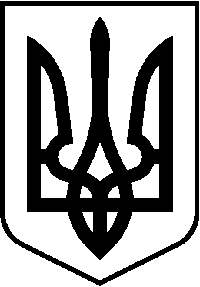 УКРАЇНА Чернівецька обласна державна адміністраціяДЕПАРТАМЕНТ  ОСВІТИ  І  НАУКИвул. Грушевського, 1;  м. Чернівці, 58010; тел. (0380372) 55-29-66, факс(0380372)57-32-84; e-mail: doncv@ukr.net Код ЄДРПОУ 3930133714.11.2017 №01-31/2865			           На № ____________  від __________Керівникам органів управління освітою, районних державних адміністрацій, міських рад, об'єднаних територіальних громад	З метою вшанування пам’яті жертв Голодомору Національний Корпус Чернівців спільно з Департаментом освіти і науки обласної державної адміністрації оголошує фотоконкурс «Жнива розпачу». До участі запрошується учнівська та студентська молодь закладів загальної середньої, позашкільної та вищої освіти, а також громадських формувань (громадські організації, ініціативи, об’єднання тощо) Чернівецької області віком до 25 років. 	Умови конкурсу: учасник надсилає до 3-х фотографій разом із заявкою (додаток 1) на електронну адресу: azov.chernivtsy@gmail.com до 20 листопада 2017 року;фотознімки повинні бути виконані в чорно-білій гаммі кольорів (допускається акцентуація кольору – світлина чорно-біла і висвітлений ще якийсь 1 колір на вибір учасника);назва фотознімку має відповідати вказаній назві у Заявці;у фотознімках повинно бути висвітлено трагедію Голодомору в Україні (постановочні кадри, в яких показане минуле, натюрморт, портрет  та ін.);у конкурсі не братимуть участь архівні фото часів голодомору;до фото додається анотація - короткий опис ідеї зробленого знімку (певна історія про трагедію минулих років, частка якої показана на фото). Розмір опису: пів сторінки друкованого тексту: розмір 14 пт, шрифт Times New Roman.	Найкращі 33 фотознімки будуть презентовані на виставці «Жнива розпачу», відкриття якої відбудеться 25 листопада в приміщені Художнього музею міста Чернівці о 15.00. Усі учасники будуть нагороджені Сертифікатами.	Телефон для довідок: 050 25 35 114 Олена Раца.Додаток: на 1 арк. в 1 прим.Заступник директора Департаменту         		І. Ісопенко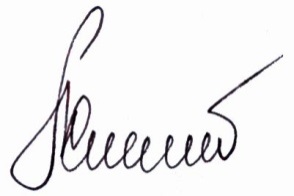 Холевчук О., 55-18-16Додаток до листа Департаменту освіти і науки облдержадміністрації____________№__________ Заявкана участь у фотоконкурсі «Жнива розпачу»П.І.П учасника _____________________________________________________________Дата народження________________________Назва установи/організації, яку представляє _________________________________________________________________________________________________________________Назва фотознімку _____________________________________________________________Контактний телефон_______________________________Електронна адреса_________________________________Перелік Додатків з анотацією до фотознімків (назва додатку може співпадати з назвою фото) Тут вписується назва фотознімку/історії та дається коротка оповідь про фото: ідея фото, пояснення того, що ми бачимо на світлині.